Пенсионный фонд Российской Федерации
Государственное учреждение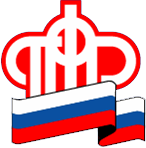 Управление  Пенсионного фонда РФ   в г. НяганиХанты-Мансийского автономного округа – Югры_________________________________(межрайонное)_____________________________________Работающим пенсионерам с 1 августа повысят пенсии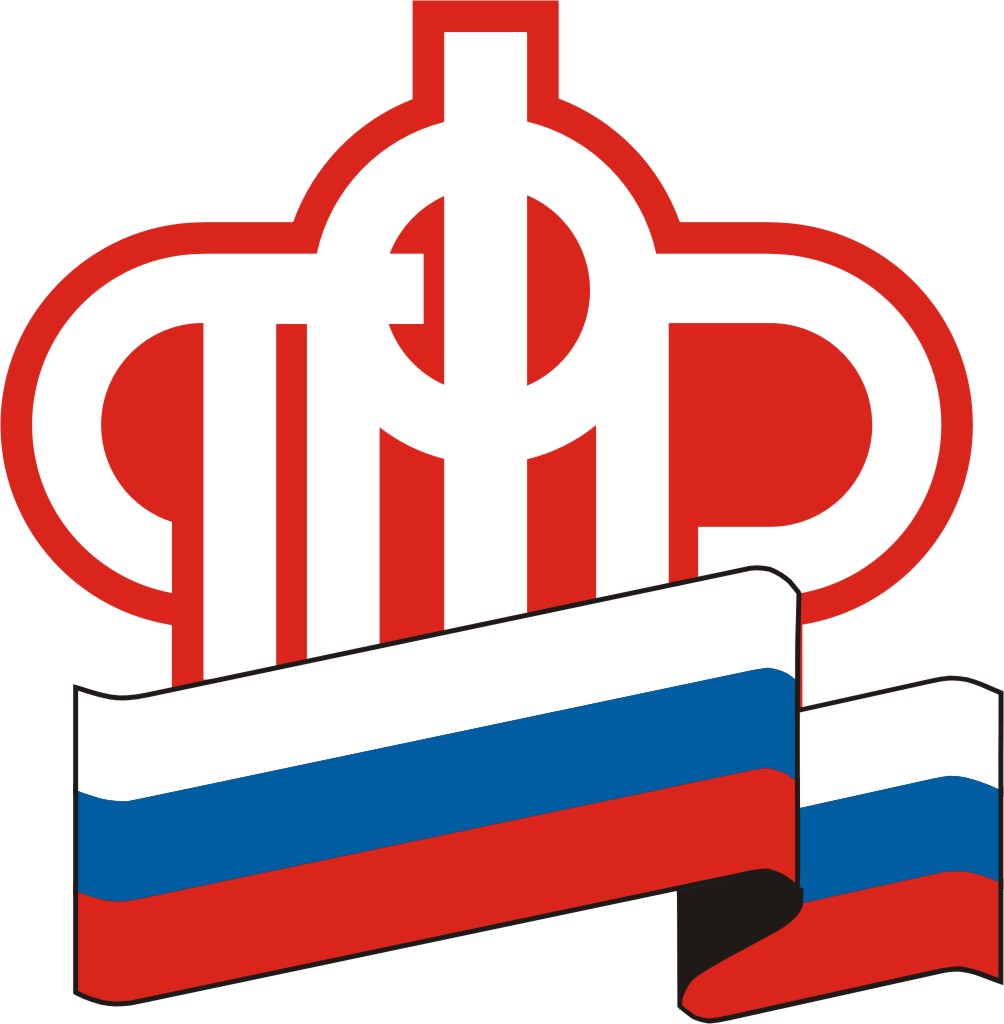 В августе 2020 года работавшие в 2019 году пенсионеры начнут получать страховую пенсию в повышенном размере. Максимальная прибавка от перерасчёта пенсии за отработанный 2019 год ограничена стоимостью трёх пенсионных баллов. В денежном эквиваленте для большинства пенсионеров эта сумма составит около 271 рубля.Отметим, что в Ханты-Мансийском  автономном округе проживает почти 452,9 тысяч пенсионеров, из них свыше 141,5 тысяч  осуществляют трудовую деятельность.На беззаявительный перерасчёт страховой пенсии имеют право получатели страховых пенсий по старости и по инвалидности, за которых работодатели в 2019 году уплачивали страховые взносы.Размер прибавки к пенсии зависит от уровня заработной платы работающего пенсионера в 2019 году и рассчитывается индивидуально для каждого.	Пресс-служба ГУ-УПФР в г. Нягани (межрайонное)